Domanda per la concessione del bonus bebèAl Comune di AmatriceVia S. Muzii snc – 02012 AmatricePEC: protocollo@pec.comune.amatrice.rieti.it 	l 		sottoscritt			 nat 		a 	il  	residente	in	Amatrice		via		 tel 			n° 	Posta elettronica 	In qualità di:	 madre	 padre   affidatario	 adottante	 legale rappresentante del/la bambino/a (nome e cognome)nato/a a 	il  	residente (alla nascita/adozione) a 	Via  	CHIEDELa concessione del contributo di natalità (bonus bebè).A tal fine, consapevole delle sanzioni penali in caso di dichiarazioni false e della conseguente decadenza e/o revoca dai benefici eventualmente conseguiti (ai sensi degli artt.75 e 76 D.P.R. n°445/2000) sotto la propria responsabilitàDICHIARA(barrare le voci interessate):di essere cittadino/a italiana o Comunitario/a residente nel Comune di Amatrice (RI);di essere cittadino/a non comunitario/a residente in Italia, nel comune di Amatrice (RI), in possesso della carta di soggiorno o permesso di soggiorno;Dichiara inoltredi essere residente nel Comune di Amatrice e di avere l’effettiva “fissa dimora” nel territorio comunale per almeno sette mesi all’anno;di essere a conoscenza del Regolamento comunale per la concessione del contributo di natalità (bonus bebè) e di essere consapevole che la residenza e la fissa dimora dovranno essere mantenutenel territorio del Comune di Amatrice per almeno 2 (due) anni dalla nascita o adozione del figlio a pena di revoca del beneficio, con obbligo di restituzione.In caso di accoglimento della domanda, chiede che il relativo pagamento avvenga con le seguenti modalità:accredito su:     Conto corrente postale	 Conto corrente bancario con il seguente codice IBAN:      intestato a nome della sottoscritta cointestato tra la persona richiedente l’assegno di maternità e _ l _ Sig. (nome e cognome)(N.B. l’indicazione del codice IBAN è obbligatoria)Allega alla presente:fotocopia, debitamente firmata, del documento di identità in corso di validità;Per i cittadini dei Paesi terzi:copia della carta o del permesso di soggiorno;l 	Sottoscritta/o dichiara inoltre di essere informato, ai sensi del D.Lgs n° 196/2003 (codice inmateria di protezione dei dati personali) che i dati personali raccolti saranno trattati, anche con strumenti informatici, esclusivamente nell’ambito del procedimento per il quale la presente dichiarazione viene resa.Dichiara, altresì:di essere a conoscenza che potranno essere eseguiti controlli da parte del Comune;di essere consapevole che in caso di mendacio, falsità in atti, oltre alle sanzioni penali previste dal DPR n°445/2000, l’Amministrazione Comunale provvederà alla revoca dei beneficieventualmente concessi sulla base della presente dichiarazione, come previsto dall’art. 76D.P.R. n° 445/2000.di accettare di ricevere eventuali comunicazioni da parte dell’Amministrazione utilizzando l’indirizzo di posta elettronica indicato nell’anagrafica.Amatrice lì  	Firma leggibileLa presente dichiarazione può essere sottoscritta in presenza del funzionario addetto a riceverla, ovvero sottoscritta e trasmessa, unitamente a copia fotostatica, debitamente firmata, di un documento di riconoscimento.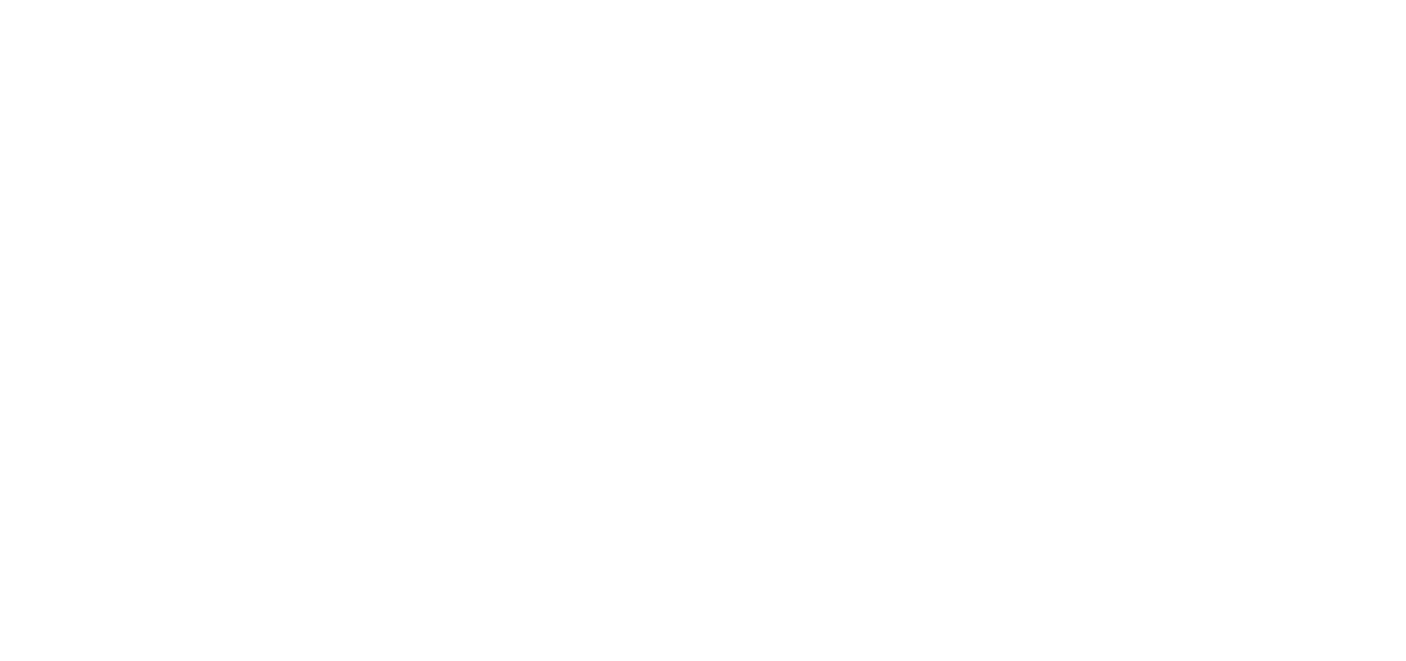 